Рассмотри ситуации на картинках. Укажи, где ошибся художник.Рассмотри ситуации на картинках. Укажи, где ошибся художник.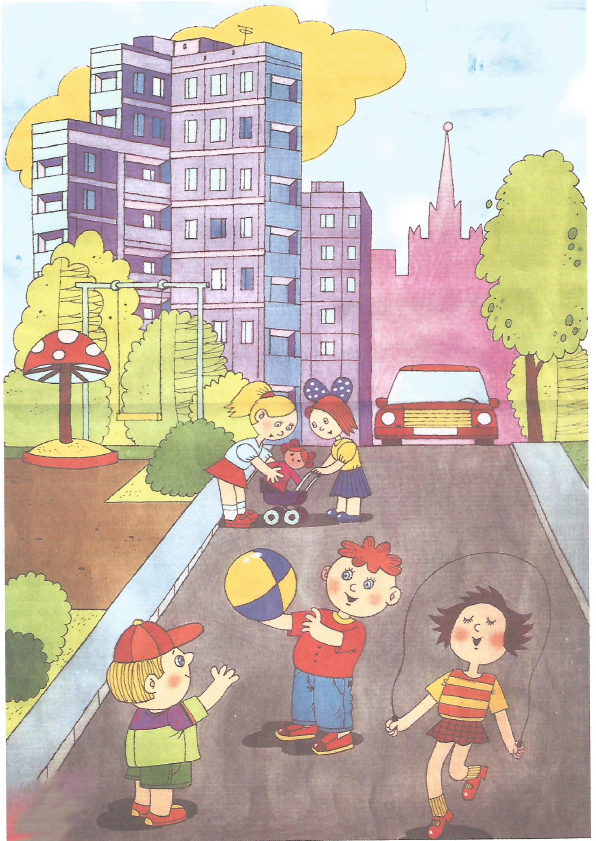 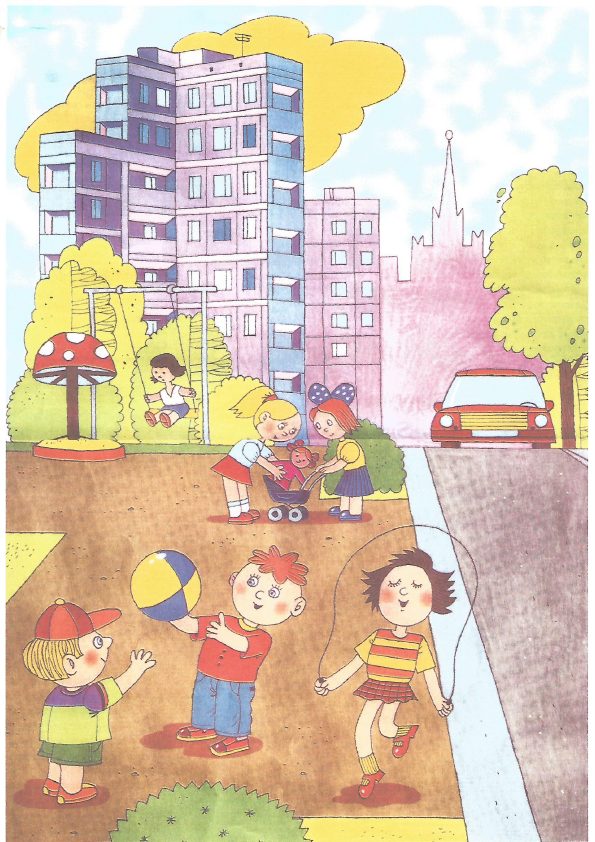 